АДМИНИСТРАЦИЯ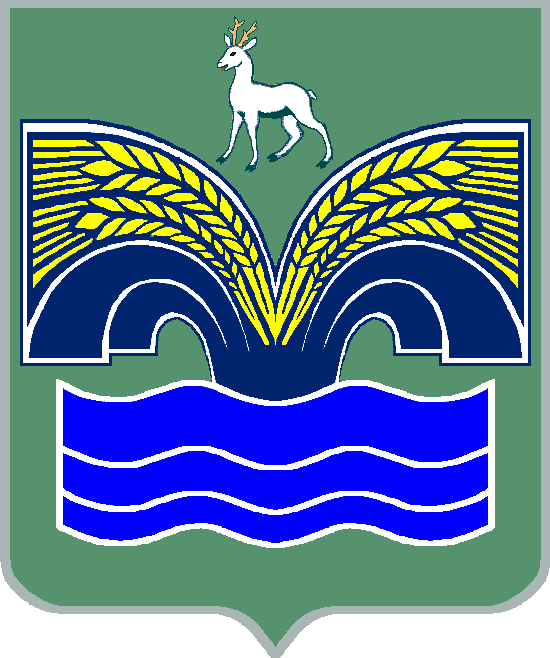 СЕЛЬСКОГО ПОСЕЛЕНИЯ ШИЛАНМУНИЦИПАЛЬНОГО РАЙОНА КРАСНОЯРСКИЙСАМАРСКОЙ ОБЛАСТИ                                               ПОСТАНОВЛЕНИЕ                               от 14.11.2022 года № 51              Об организации розничного сбыта товаровРассмотрев представление прокурора Красноярского района Самарской области от 30.06.2022 № 07-03-2022/Прдл33-22-236 «Об устранении нарушений требований законодательства при реализации национальных проектов, законодательства о защите прав субъектов предпринимательской деятельности при организации розничного рынка товаров, в соответствии с Федеральным Законом от 28.12.2009 г №381-ФЗ «Об основах государственного регулирования торговой деятельности в Российской Федерации», распоряжением Правительства Российской Федерации от 30.01.2021 № 208-р, руководствуясь статьей 14 Федерального закона от 06.10.2003 № 131-ФЗ «Об общих принципах организации местного самоуправления в Российской Федерации», пунктом 5 статьи 46 Устава сельского поселения Шилан муниципального района Красноярский Самарской области, принятого решением Собрания представителей сельского поселения Шилан муниципального района Красноярский Самарской области 13.07.2015 № 23, администрация сельского поселения Шилан муниципального района Красноярский Самарской области ПОСТАНОВЛЯЕТ:1. В целях стимулирования активности малого торгового предпринимательства и самозанятости граждан и обеспечения продовольственной безопасности:1.1. Оказывать содействие в получении юридическими и физическими лицами необходимого количества мест размещения нестационарных торговых объектов и объектов для осуществления развозной торговли, торговых мест на ярмарках и розничных рынках; 1.2. Обеспечить максимальную доступность торговых объектов для населения, увеличение ассортимента и разнообразия товаров, предлагаемых к реализации юридическими и физическими лицами; 1.3. Содействовать открытию юридическими и физическими лицами новых торговых объектов всех форм торговли, обращая особое внимание на необходимость увеличения количества ярмарок, розничных рынков, торговых мест на них, мест размещения нестационарных торговых объектов  и объектов для осуществления развозной торговли, а также предоставления компенсационных мест для размещения таких торговых объектов;1.4. Обеспечить крестьянским (фермерским) хозяйствам, а также гражданам, ведущим личное подсобное хозяйство, занимающимся садоводством, огородничеством, осуществляющим заготовку пищевых лесных ресурсов, возможность реализации указанной продукции в местах с высокой проходимостью, специально отведенных органами местного самоуправления, в том числе с использованием объектов для осуществления развозной торговли, для чего обеспечить  выделение необходимого количества мест для осуществления торговли;1.5. Обеспечить развитие розничных и оптовых рынков как важнейшей инфраструктуры малого торгового и производственного бизнеса, устранив излишнее администрирование их деятельности, в том числе ограничения по ассортименту реализуемой продукции;1.6. Обеспечить информирование населения и хозяйствующих субъектов о возможностях для розничного сбыта товаров, в том числе о свободных торговых местах, путем размещения информации на официальных сайтах в информационно-телекоммуникационной сети «Интернет»;1.7. Обеспечить предоставление компенсационных мест для размещения нестационарных торговых объектов, в случаях, установленных законодательством. 2. Опубликовать настоящее постановление в газете «Красноярский вестник» и разместить на официальном сайте администрации муниципального района Красноярский Самарской области в разделе «Поселения» в сети Интернет.3. Настоящее постановление вступает в силу со дня его официального опубликования.4. Контроль за исполнением настоящего постановления возложить на главу сельского поселения Шилан муниципального района Красноярский Самарской области.Глава сельского поселения Шиланмуниципального района Красноярский Самарской областиЕ.В. Лаврюшова